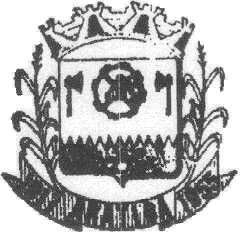 Estado do Rio Grande do Sul MUNICÍPIO DE ARATIBARua LuisLoeser, 287 – Centro – Fone: (54) 3376-1114 - CNPJ 87.613.469/0001-8499.770-000 - ARATIBA – RSPROJETO DE LEIMUNICIPAL Nº140, DE  06  DE DEZEMBRO  2017Autoriza o Poder Executivo Municipal a celebrar acordo de desapropriaçãoamigável de  área de terra destinada  a implantação de ruas.	GUILHERME EUGENIO GRANZOTTO, Prefeito Municipal de Aratiba, no uso de suas atribuições legais contidas na Lei Orgânica MunicipalFaço saber, que o Legislativo Municipal aprovou e eu sanciono e promulgo a seguinte L E I:Art. 1º Fica o Poder Executivo Municipalautorizado a celebrar acordo de desapropriação amigável de áreas de terra destinadas aregularização da Rua Otto João Rorig e Travessa da Rua Otto João Rorig,  composta por parte dos imóveis Lote Servidão nº1 e Lote Servidão nº2, com área de 132,59m²  (cento e trinta e dois metros e cinquenta e nove centímetros quadrados) e 151,13m²  (cento e cinquenta e um metros e treze  centímetros quadrados) respectivamente, situados neste município de Aratiba, RS, objetos das matrículas nº6.221 e nº6.222,  do Registro de Imóveis de Aratiba, RS, de propriedade de Lili Maria Rorig,  e adquiri-los  pelo valor ajustado de R$20,00 (vinte reais), conforme o a seguir descrito:I -Lote Servidão – Parte 1:área: 132,59m2, com as seguintes confrontações:- AO NORTE: com um Lote Servidão;- AO SUL: com o Lote 12-A (imóvel objeto da matrícula nº 6.219), e com o Lote 12-B (imóvel objeto da matrícula nº6.220);- A LESTE: com parte do lote rural nº 16; e, - A OESTE: com Lote Servidão – parte 2 (imóvel objeto da matrícula n°6.222).II -Lote Servidão – Parte 2:área: 151,13m2, com as seguintes confrontações:- AO NORTE: com um Lote Servidão;- AO SUL: com um Lote Servidão;- A LESTE: com o Lote Servidão – parte 1 (imóvel objeto da matrícula nº6.221) e com o Lote 12-A (imóvel objeto da matrícula nº6.219); e, - A OESTE: com o Rio Agulha.	Art. 2º Esta Lei entra em vigor na data de sua publicação.GABINETE DO PREFEITO MUNICIPAL DE ARATIBA, RS, aos 06dias do mês de dezembro  de 2017.GUILHERME EUGENIO GRANZOTTO,Prefeito Municipal.Estado do Rio Grande do SulMUNICÍPIO DE ARATIBARua Luiz Loeser, 287 – Centro – Fone: (54) 376-1114 - CNPJ 87.613.469/0001-8499.770-000 - ARATIBA – RSJ u s t i f i c a t i v aO objetivo do Projeto de Lei nº140/2017é  o de autorizar o Executivo Municipal a celebrar acordo de desapropriação amigável de área de terra  para  regularização da Rua Otto João Rorig e Travessa da Rua Otto João Rorig, situadas no centro da cidade de Aratiba, composta por parte dos imóveis lote servidão nº1 e  lote servidão nº2, com área de 132,59m²  (cento e trinta e dois metros e cinquenta e nove centímetros quadrados ) e 151,13m²  (cento e cinquenta e um metros e treze  centímetros quadrados) respectivamente, objetos das matrículas nº6.221 e nº6.222,  do Registro de Imóveis de Aratiba, RS, de propriedade de Lili Maria Rorig,A Rua Otto João Rorig e a Travessa da Otto João Rorigjá foram devidamente criadas através da Lei Municipalnº3.065, de  15  de março de  2011. Porém não foi efetuada a desapropriação em nome do Município, permanecendo a área em nome da proprietária.Aratiba, RS,aos  06 dias do mês   de dezembro    de 2017.GUILHERME EUGENIO GRANZOTTO,Prefeito Municipal.